Recycling Weeks 3 and 4 cardboard and plasticRecycling boxes week 3 Activities 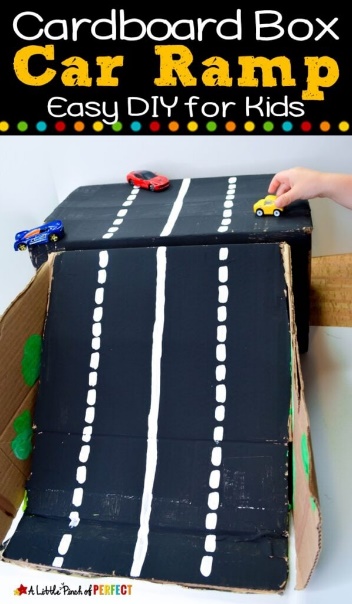 Making ramps with recycled cardboard to push cars up and down, can children make them go fast/slow?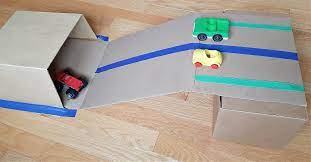 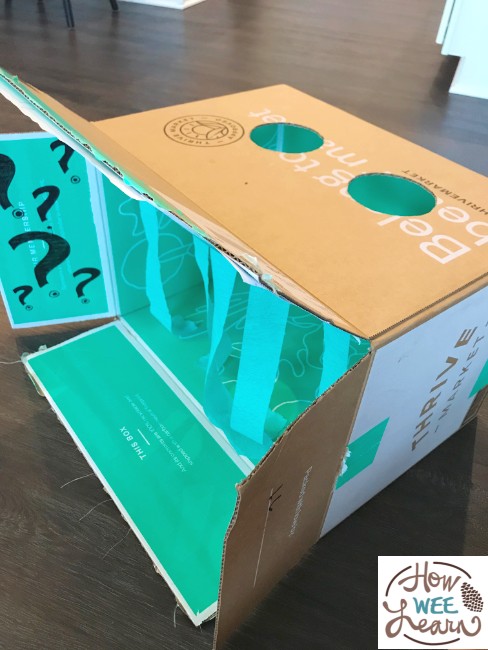 Making a mystery box. Can children feel objects in the mystery box? Try using different objects and textures. 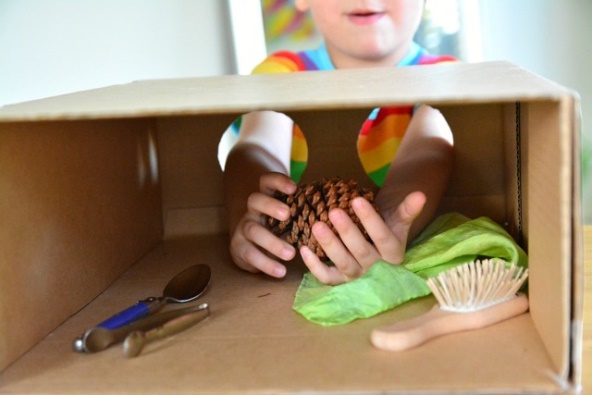 Stacking boxes to build a tower. How big can children build a tower, it’s fun to knock it over! 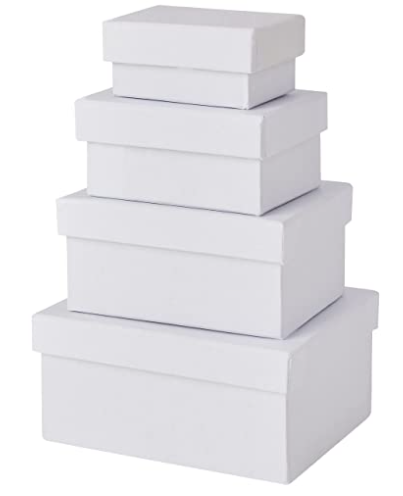 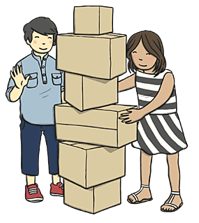 Videos Number 1 Newtons Adventure https://www.bbc.co.uk/iplayer/episode/m000zp36/number-1-newton-avenue-series-1-17-prickly-problem Recycling plastic week 4 StoriesThe life of a little plastic bottle   https://www.youtube.com/watch?v=5GtegfEvzDo 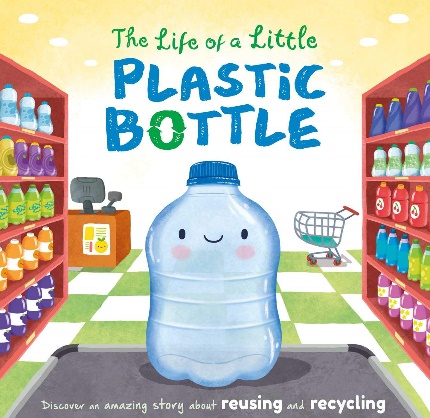 The adventures of a little plastic bottle https://www.youtube.com/watch?v=aAOgZ7ew7VM 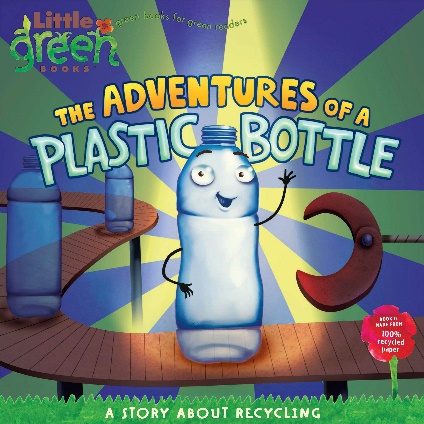 Songs No more single use plastic- Pink fong  https://www.youtube.com/watch?v=zNtaarHS5UA Yes, yes save the earth- Cocomelon      https://www.youtube.com/watch?v=xqkGPgtFHR4 Activities Plastic bottle bowling. How many can the children knock down? Can they help count them? Children could help decorate these before bowling, using paint or help pour a little bit of water into the bottom of the bottles. 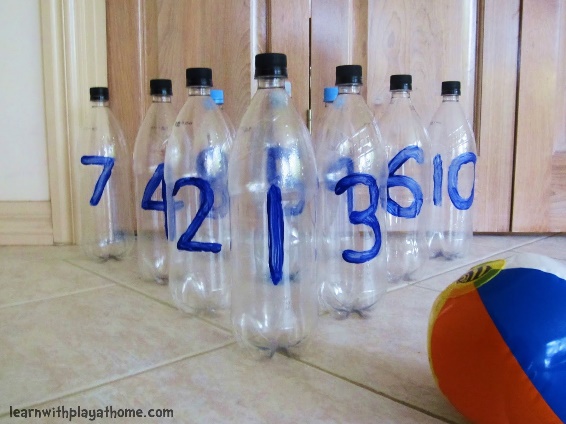 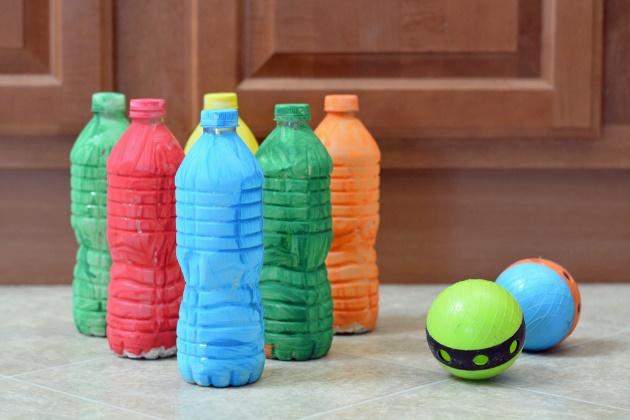 Making sensory bottles https://www.youtube.com/watch?v=D7zp7KbxbKY Children can help with pouring and chose materials, colours and objects to put into their bottles. 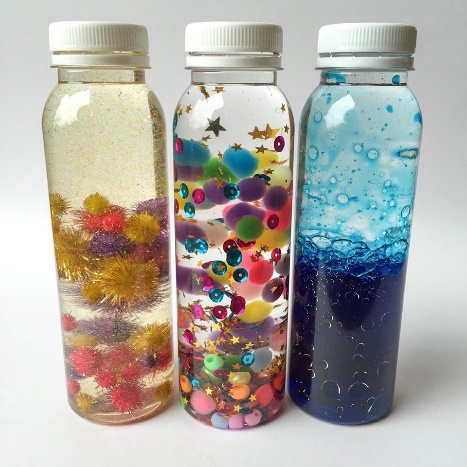 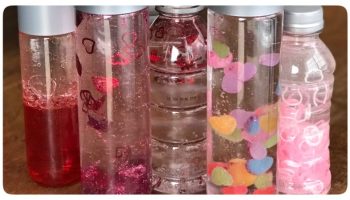 Yogurt pot cress. Can children help plant the cress and watch it grow each day? When it is ready they can try it.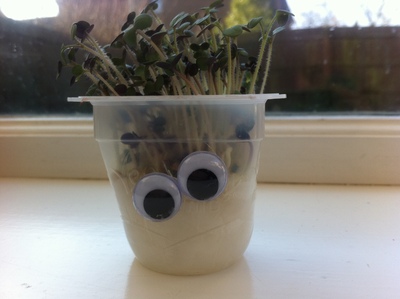 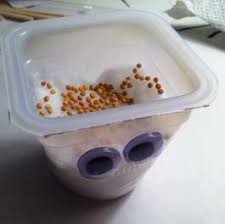 Videos Kit and Pup- Plastic https://www.bbc.co.uk/iplayer/episode/b0bppydw/kit-pup-series-1-37-plastic 